LIST OF ARCTIC ANIMALS IN AUTRY “ARCTIC ANIMALS” COLLECTIONS PUFFIN (x2) WALRUS (x3)POLAR BEAR (x3)ARTIC FOX (x2)ELK (x2)SEA LIONCARIBOU SEALSNOW OWLBEARREINDEERHORSEKey continued on next pageAUTRY “ARCTIC ANIMALS” COLLECTIONS AND NAME OF ANIMALPUFFIN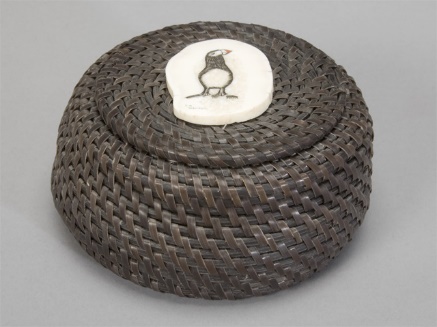 1 image is copyright protected available only onlineWALRUS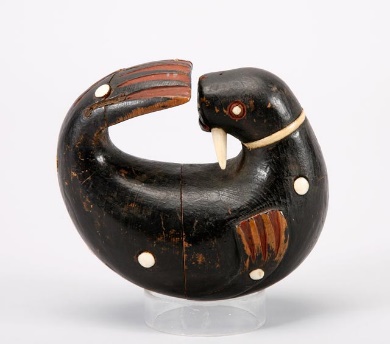 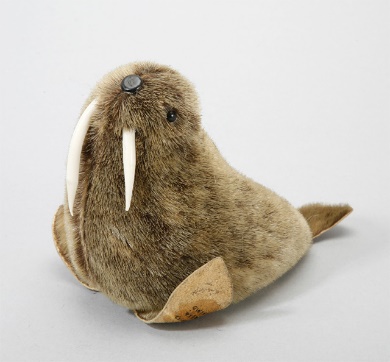 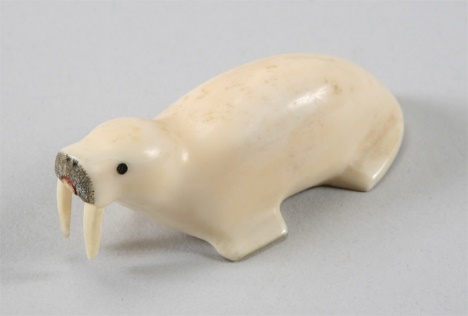 POLAR BEAR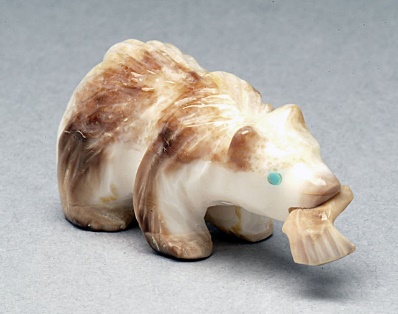 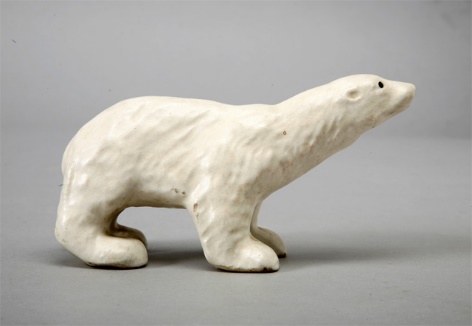 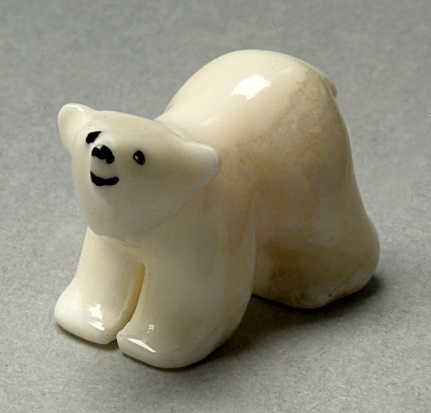 ARTIC FOX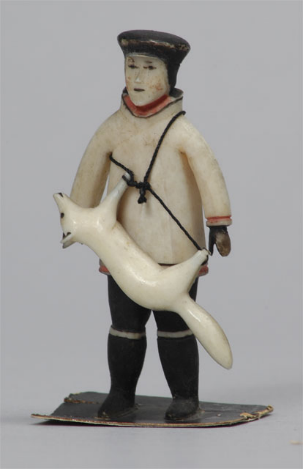 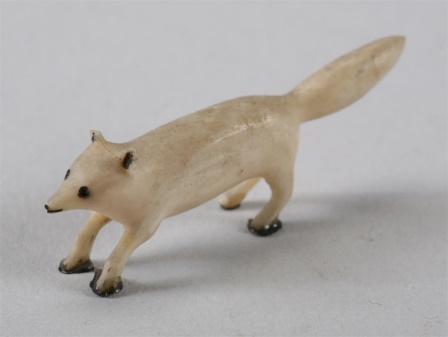 ELK 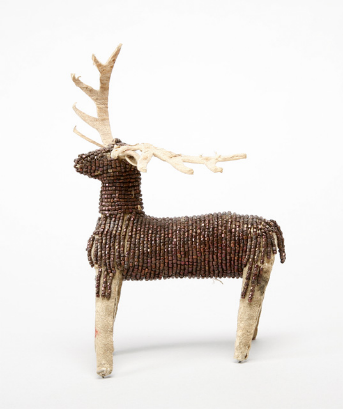 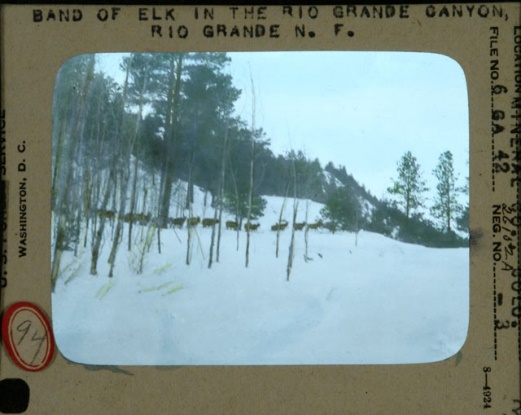 SEA LION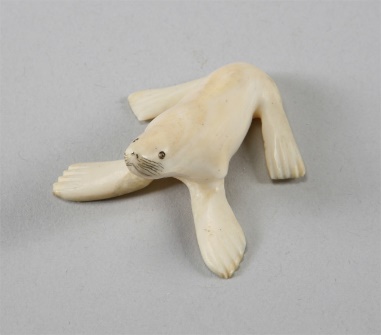 CARIBOU 1 image is copyright protected available only onlineSEAL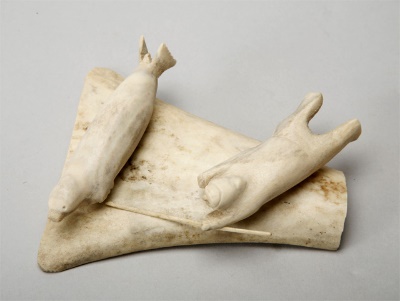 SNOW OWL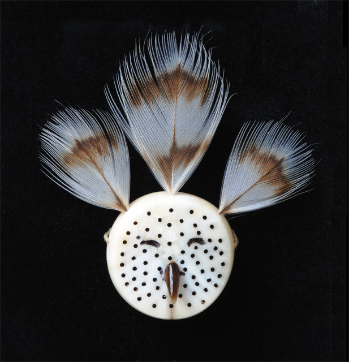 BEAR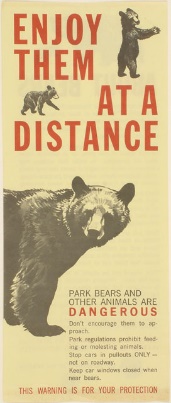 REINDEER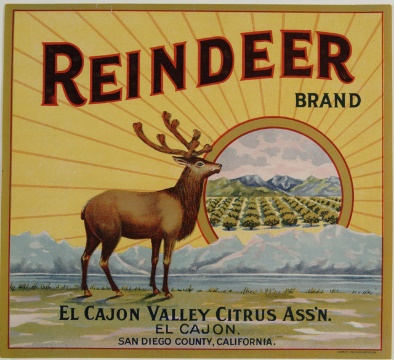 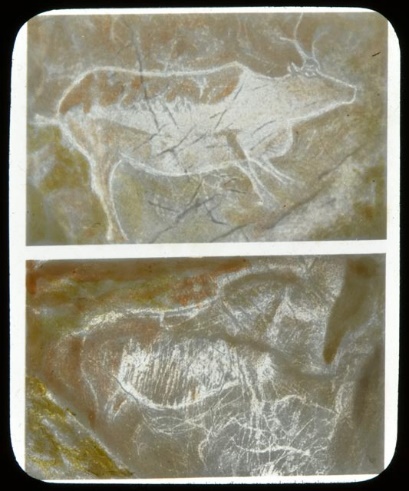 HORSE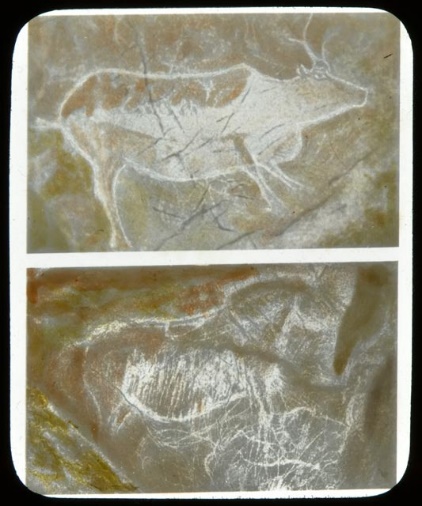 